ПРИЛОЖЕНИЕ 4. ФОРМА ОБРАЩЕНИЯ ОТ УП ПО ЭЛЕКТРОННОЙ ПОЧТЕСкриншот 1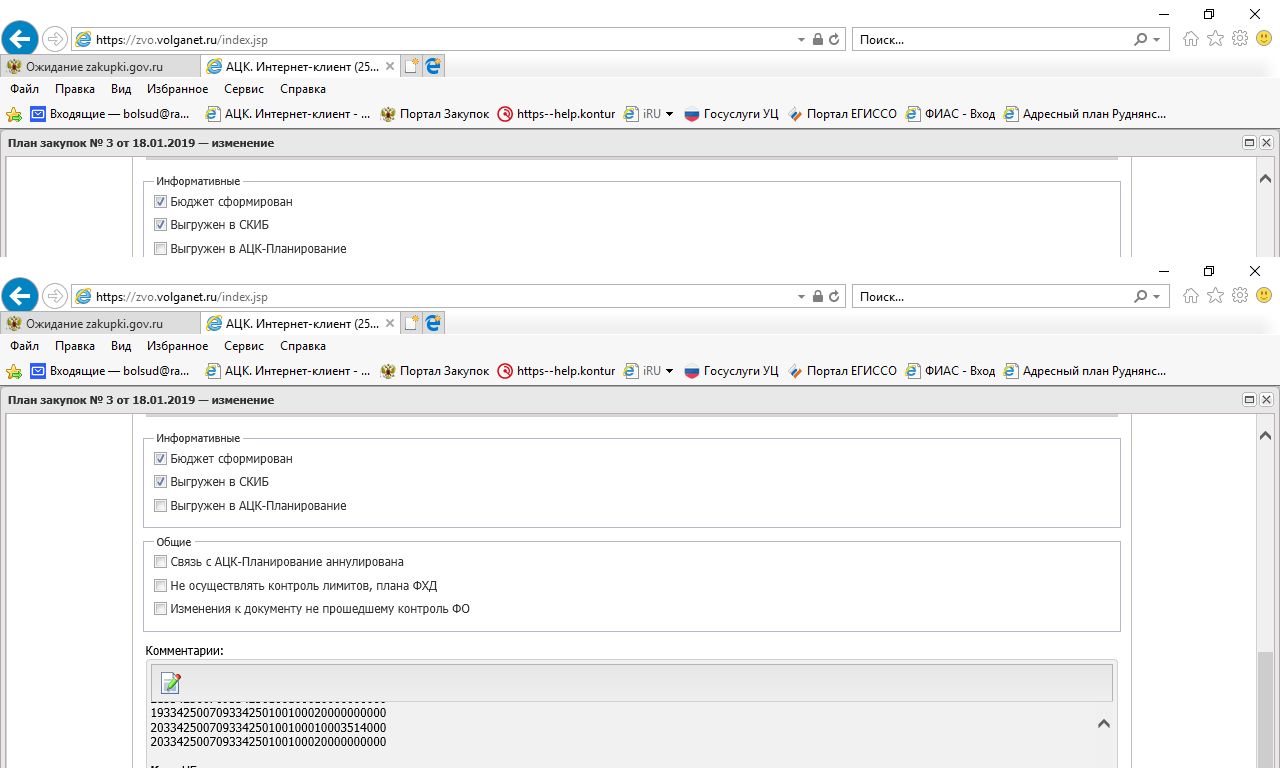 Скриншот 2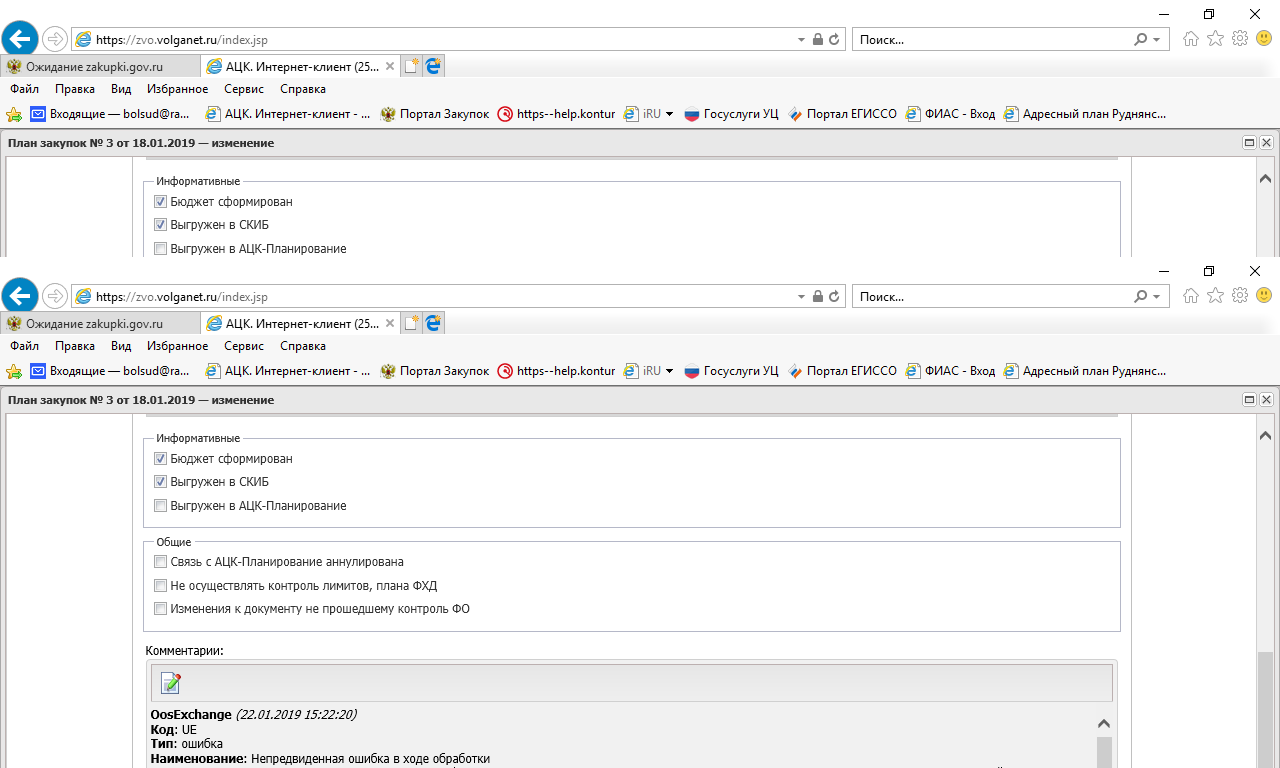 Скриншот 3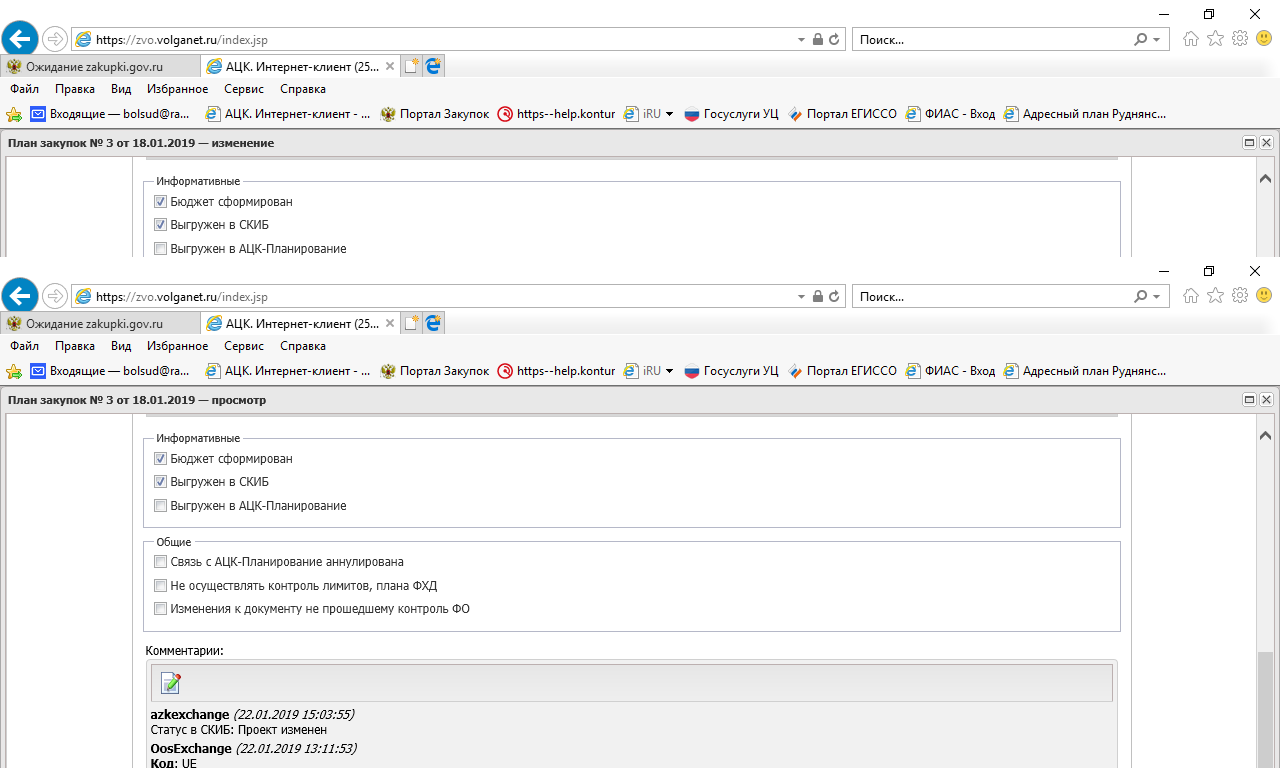 Подсистема закупок ГИС(напротив нужного заполнить версию):Подсистема закупок ГИС(напротив нужного заполнить версию):Версия АЦК-Госзаказ/АЦК-Муниципальный заказ1.37.1.260Информация об организации:Информация об организации:Наименование организации (краткое)МБУ «Благоустройство с. Большое Судачье» ИНН3425007093КПП342501001Информация о пользователе:Информация о пользователе:ФИО пользователя (полностью)Логин пользователя25-Щ1081-КОНДАКОВ-ВВКонтактный телефон (с указанием кода города)8(84453)7-54-25Адрес электронной почтыbolsud@mail.ruОписание проблемы:Описание проблемы:Наименование документаПлан закупокНомер документа3Дата документа18.01.2019Статус документаПлан закупок утвержденВыполняемое действие-Краткое описание проблемы (текст ошибки)Консультация по корректному размещению исправленного плана закупокПолное описание проблемыПлан закупок (версия 0) был выгружен в ЕИС, но контроль финансового органа не пройден. Соответственно получается, что план закупок выгружен, но не размещен. Сейчас внесены изменения в ПЗ – какой номер версии нужно проставить? 0 или уже 1? Если ставить 1, то в ЕИС не выгружается, см. ошибку на скриншоте. Как сейчас правильно всё переделать? Если размещать повторно версию с номером 0, то выдает ошибку, что план закупок уже существует и ИКЗ неуникальны (см. скриншот 1 и 2). Если размещать план закупок с номером версии 1 и прописать номер ПЗ, который выгружен, но не размещен на сайте, то выдает ошибку что план закупок должен быть размещен (см. скриншот 3)Дополнительная информация (описание вложений, графических копий экранов)